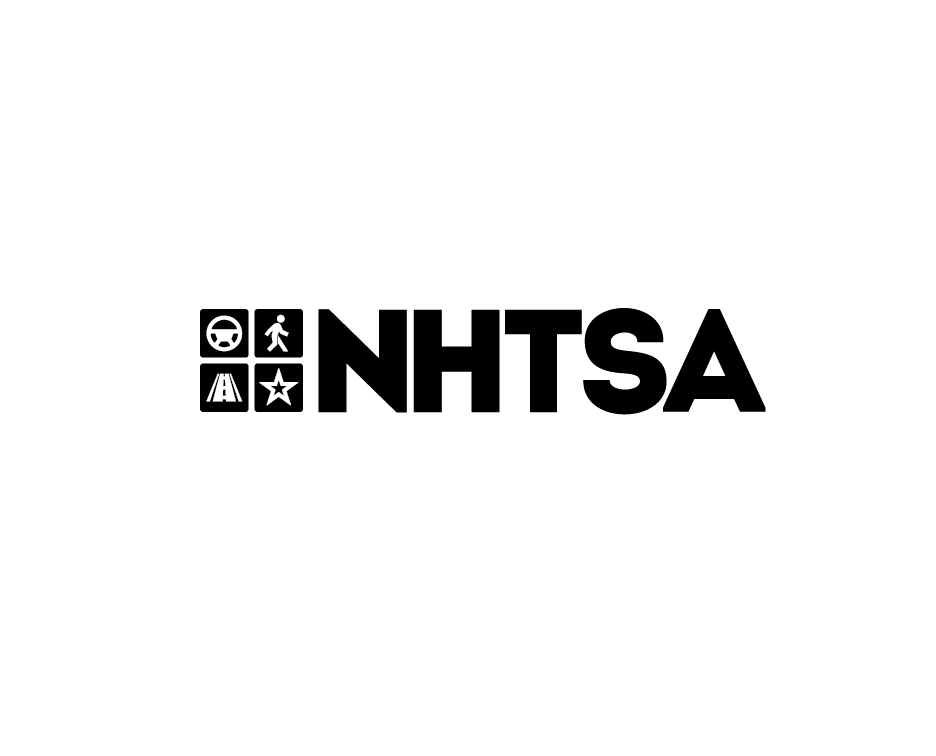 Illegal School Bus Passing Prevention English Live Reads :30 LIVE READDrivers must slow down and prepare to stop when approaching a school bus from the front or behind when it’s displaying flashing yellow lights. This means that the bus is getting ready to stop for students. Every state has a law that makes it illegal to pass a school bus with its red lights flashing and stop-arm extended when it is stopped to load or unload students. Not stopping or trying to beat the stop arm puts lives at risk and can result in large fines, points on your license, and license suspension. Paid for by NHTSA.(NHTSA is pronounced "NITS-uh", not “N-H-T-S-A”.):15 LIVE READAlways stop for a school bus when the stop-arm is out and the red lights are flashing. Not stopping or trying to beat the stop arm puts lives at risk and can result in large fines, points on your license, and license suspension. Paid for by NHTSA.(NHTSA is pronounced "NITS-uh", not “N-H-T-S-A”.):10 LIVE READThe law in every state requires drivers to always stop for a school bus when the stop-arm is out and the red lights are flashing. Paid for by NHTSA.(NHTSA is pronounced "NITS-uh", not “N-H-T-S-A”.):05 LIVE READAlways stop for a school bus when the stop-arm is out and the red lights are flashing. Paid for by NHTSA.(NHTSA is pronounced "NITS-uh", not “N-H-T-S-A”.)Students Return to School:60 LIVE READIt’s that time of year again for many children across the country, school is back in session and school buses are on the road. This is a simple reminder for all drivers: you must slow down and prepare to stop when approaching a school bus from the front or behind when it’s displaying flashing yellow lights. Those lights mean that the bus is getting ready to stop for students. Every state has a law that makes it illegal to pass a school bus with its red lights flashing and stop-arm extended when it is stopped to load or unload students. Not stopping for a school bus or trying to beat the stop arm puts lives at risk and can result in large fines, points on your license, and even license suspension. If you’re driving – especially in school zones or where children may be traveling to or from the school bus- slow down and stay alert. Paid for by NHTSA.(NHTSA is pronounced "NITS-uh", not “N-H-T-S-A”.)